۲۲۸ - ای بنده الهیحضرت عبدالبهاءاصلی فارسی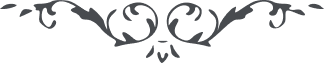 ۲۲۸ - ای بنده الهی ای بنده الهی، صالح و نيکوکار اليوم شخصی بود که صلح و صلاح جويد و سبب آسايش و الفت و التيام بين انام گردد کأس محبّت بدست گيرد و حريفان مجلس را از صهبای الفت سرمست نمايد اين است صلاح و فلاح و نجات و عليک التّحيّة و الثّناء. 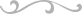 